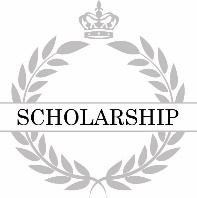 is awarded this certificate for achievingHigh Honors in ScholarshipatThis honor is conferred this         day of  